SEMANA DEL 18 AL 22 DE ENERO 2021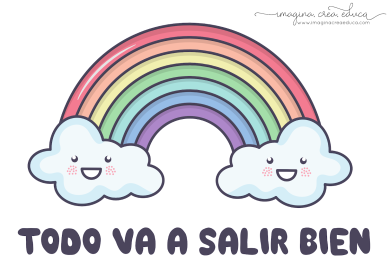 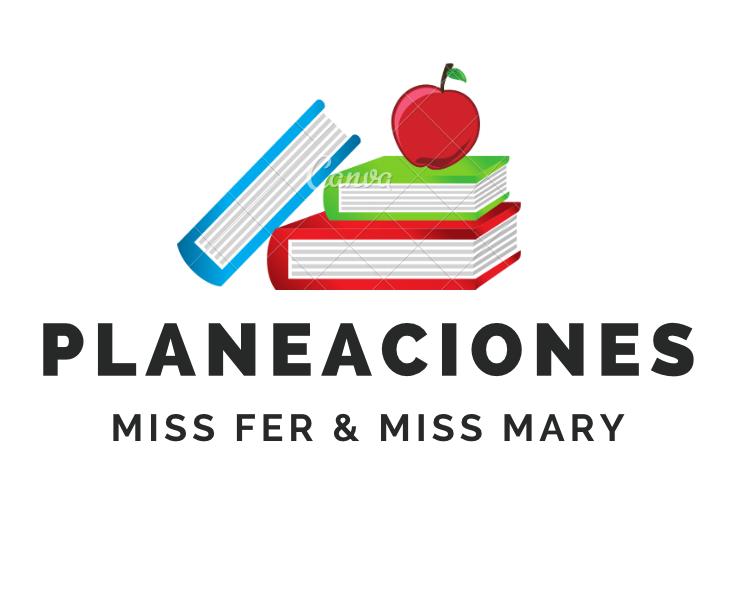 PLAN DE TRABAJOESCUELA PRIMARIA:__________________	QUINTO GRADO	MAESTRA/O:___________________________NOTA: es importante que veas las clases por la televisión diariamente para poder realizar tus actividades. EN EL ESFUERZO ESTA EL ÉXITO!RECONOCEMOS TU ESFUERZO DURANTE ESTA CONTINGENCIA, POR ESO QUEREMOS AGRADECER TU CONFIANZA Y PREFERNCIA.Por favor no lo distribuyas masivamente este material.MISS FER Y MISS MARY ESTAREMOS ENVIANDO EL PLAN EN FORMATO WORD CADA JUEVES.GRACIAS POR SU COMPRAASIGNATURAAPRENDIZAJE ESPERADOPROGRAMA DE TV ACTIVIDADESSEGUIMIENTO Y RETROALIMENTACIÓNLUNESArtes Ensaya la pieza teatral seleccionada para mejorar su ejecución.Por si te quedaban dudasInterpreta la pequeña obra de teatro que elaboraste la semana anterior en donde involucraste a diferentes personajes. Puedes solicitar ayuda a tus padres o algún familiar para que te apoyen con la interpretación de un personaje. Envía evidencias de tus trabajos al whatsApp de tu maestro (a)NOTA: no olvides ponerle la fecha a cada trabajo y tú nombre en la parte de arriba.  LUNESEducación socioemocional Describe y valora distintos puntos de vista anteuna situación emocional aflictiva, proponiendo acciones para generar un estado de bienestar.Y ahora, ¿qué sigue? Parte IDurante la pandemia el gobierno realizó la recomendación de algunas medidas de prevención para la enfermedad del COVID-19. Juan trabaja en el campo para llevar el sustento a su familia, sin embargo el patrón realizó la recomendación de no asistir a trabajar si no lo desean pero no se les dará la paga. Lee la situación a un miembro de tu familia y anote su punto de vista de la situación.TU PUNTO DE VISTA:          MIEMBRO DE TU FAMILIA:Envía evidencias de tus trabajos al whatsApp de tu maestro (a)NOTA: no olvides ponerle la fecha a cada trabajo y tú nombre en la parte de arriba.  LUNESCiencias naturales Explica la periodicidad, la duración, los cambios en el cuerpo y el periodo fértil del ciclo menstrual, así como su relación con la concepción y la prevención de embarazosHacia una sexualidadresponsableResponde en tu cuaderno las siguientes preguntas:¿Cuánto dura el periodo de menstruación regularmente en una mujer?¿Cómo se le conocen a los días de ovulación?¿Menciona un método anticonceptivo para prevenir el embarazo?Envía evidencias de tus trabajos al whatsApp de tu maestro (a)NOTA: no olvides ponerle la fecha a cada trabajo y tú nombre en la parte de arriba.  LUNESGeografía Distingue diferencias en la diversidad de climas,vegetación y fauna silvestre en los continentes.Megadiversidad y serviciosambientalesResuelve en tu cuaderno la siguiente tabla sobre la flora y fauna que existe según el clima que predomina en los continentes:Envía evidencias de tus trabajos al whatsApp de tu maestro (a)NOTA: no olvides ponerle la fecha a cada trabajo y tú nombre en la parte de arriba.  LUNESVida saludablePropone alternativas de actividades físicas quepuede practicar dentro y fuera de la escuela para su bienestarElijo mis actividadesfísicasEscribe tres actividades físicas en tu cuaderno, que puedas practicar con los miembros de tu familia dentro de casa, posteriormente traten de realizarlas con todas las medidas de precaución. Envía evidencias de tus trabajos al whatsApp de tu maestro (a)NOTA: no olvides ponerle la fecha a cada trabajo y tú nombre en la parte de arriba.  ASIGNATURAAPRENDIZAJE ESPERADOPROGRAMA DE TV ACTIVIDADESSEGUIMIENTO Y RETROALIMENTACIÓNMARTESMatemáticas Análisis del significado de la parte decimal en medidas de uso común; por ejemplo, 2.3 metros, 2.3 horas.Deportes, récords yalumnos En la clase de educación física se tomaron las medidas de 3 alumnos de quinto grado:María midió 153 cmItzel midió 125cmDaniel midió 172cm Completa la siguiente tabla en tu cuaderno con la información anterior:Nota: 1 metro equivale a 100 centímetros.Envía evidencias de tus trabajos al whatsApp de tu maestro (a)NOTA: no olvides ponerle la fecha a cada trabajo y tú nombre en la parte de arriba.  MARTESCiencias naturalesReconoce que la biodiversidad está conformada por la variedad de seres vivos y de ecosistemas.Los seres vivos y mi entornoResuelve en tu cuaderno la siguiente tabla según el tipo de biodiversidad que existe en tu comunidad:Envía evidencias de tus trabajos al whatsApp de tu maestro (a)NOTA: no olvides ponerle la fecha a cada trabajo y tú nombre en la parte de arriba.  MARTESLengua maternaEmplea referencias bibliográficas para ubicarfuentes de consultaBusquemos pistas sobre lostextos expositivosAnota la letra donde según corresponda la caracteristica de las referencias bibliograficas.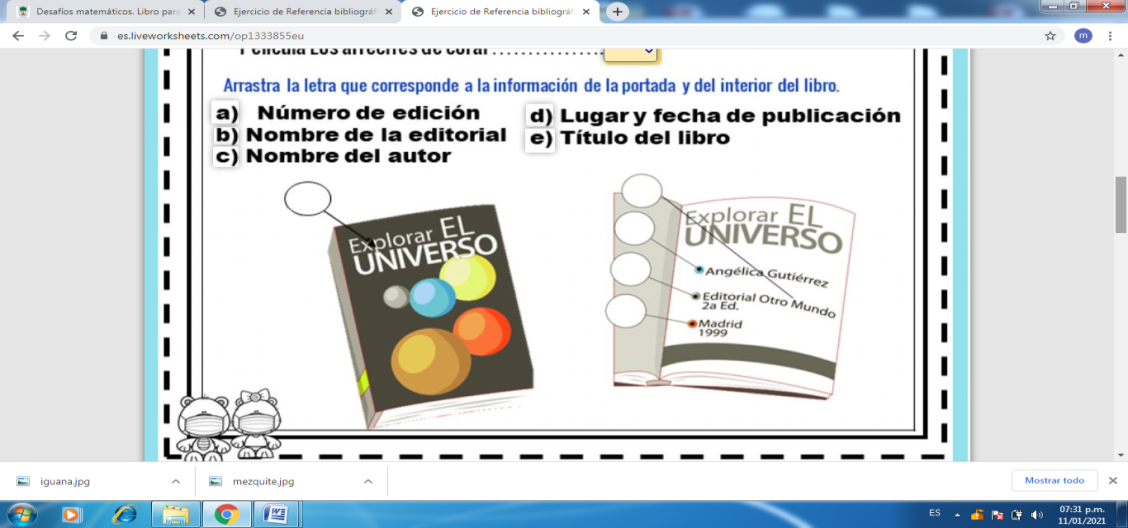 Envía evidencias de tus trabajos al whatsApp de tu maestro (a)NOTA: no olvides ponerle la fecha a cada trabajo y tú nombre en la parte de arriba.  MARTESHistoria Ubica la Reforma y la República Restaurada aplicando los términos década y siglo, y localiza las zonas de influencia de los liberales y conservadores.Repaso: la segunda mitad del siglo XIX. Parte 1A mediados del siglo XIX dos fuerzas políticas querían gobernar México; ambos grupos tenían ideas opuestas estos eran los liberales y conservadores.Cuáles fueron las características principales de estos dos grupos, responde la siguiente tabla en tu cuaderno:Envía evidencias de tus trabajos al whatsApp de tu maestro (a)NOTA: no olvides ponerle la fecha a cada trabajo y tú nombre en la parte de arriba.  ASIGNATURAAPRENDIZAJE ESPERADOPROGRAMA DE TV ACTIVIDADESSEGUIMIENTO Y RETROALIMENTACIÓNMIÉRCOLES Geografía Compara la composición y distribución de la población en los continentesLa concentración de lapoblaciónResponde en tu cuaderno lo siguiente:¿Cuál continente es el más poblado en el mundo?Menciona en tu cuaderno 5 problemas que presentan las ciudades más pobladas del mundo.Envía evidencias de tus trabajos al whatsApp de tu maestro (a)NOTA: no olvides ponerle la fecha a cada trabajo y tú nombre en la parte de arriba.  MIÉRCOLES Matemáticas Análisis de procedimientos para resolver problemas de proporcionalidad del tipo valor faltante (dobles,triples, valor unitario). Conocimiento de diversasrepresentaciones de un número fraccionario: con cifras mediante la recta numérica, con superficies etcétera. Análisis de las relaciones entre la fracción y el todo. Resolución de problemas que impliquen una división de números naturales con cociente decimal."Nuestros alumnos resuelven IEn abarrotes “VALENZUELA” están elaborando una tabla de precios para facilitar el cobro y mejorar el servicio. Resuelve lo siguiente en tu cuaderno:Ubica las siguientes fracciones en la recta según correspondan:02¼1½1/39/3Envía evidencias de tus trabajos al whatsApp de tu maestro (a)NOTA: no olvides ponerle la fecha a cada trabajo y tú nombre en la parte de arriba.  MIÉRCOLES Formación Cívica y ética.Dialoga acerca de la libertad como un derecho humano que contribuye a su autorrealización ydesarrollo pleno. Analiza las causas de la discriminación y la exclusión en la vida cotidiana, así como las consecuencias enpersonas o grupos susceptiblesLa libertad es mi derecho yelijo ser incluyenteRealiza un dibujo en tu cuaderno donde expreses el derecho a la libertad, de igual manera toma encuentra como se puede ser libre sin afectar la libertad ni los derechos de otras personas.Responde en tu cuaderno:¿Cómo podemos ayudar a una persona con algún problema de discapacidad física o mental?¿Cómo podemos incluir a las personas más vulnerables dentro de las actividades cotidianas?Envía evidencias de tus trabajos al whatsApp de tu maestro (a)NOTA: no olvides ponerle la fecha a cada trabajo y tú nombre en la parte de arriba.  MIÉRCOLES Lengua materna Reconoce a la leyendacomo un texto propio de la tradición oral. Elementos de realidad y fantasía en relatos orales (leyendas).Fantasía y realidad: lasleyendasEscribe en tu cuaderno una leyenda que se cuente en tu comunidad, a continuación organiza los hechos que son reales y los que son fantasía dentro de la leyenda anteriormente plasmada.HECHOS REALES:1.-2.-3.-HECHOS DE FANTASIA:1.-2.-3.-Envía evidencias de tus trabajos al whatsApp de tu maestro (a)NOTA: no olvides ponerle la fecha a cada trabajo y tú nombre en la parte de arriba.  MIÉRCOLES Cívica y Ética en dialogo Dialoga acerca de lalibertad como un derecho humano que contribuye a su autorrealización y desarrollo pleno. Analiza necesidades, intereses ymotivaciones individuales, de otras personas o grupos al plantearse metas para el bienestar personal y colectivoEjerzo mi derecho a lalibertadEscribe en tu cuaderno cinco acciones de cómo puedes ejercer tu derecho a la libertad sin afectar los intereses de otras personas.Envía evidencias de tus trabajos al whatsApp de tu maestro (a)NOTA: no olvides ponerle la fecha a cada trabajo y tú nombre en la parte de arriba.  ASIGNATURAAPRENDIZAJE ESPERADOPROGRAMA DE TV ACTIVIDADESSEGUIMIENTO Y RETROALIMENTACIÓNJUEVESMatemáticas Identificación de rectas paralelas, secantes y perpendiculares en el plano, así como de ángulos rectos, agudos y obtusos. Lectura de planos y mapas viales. Interpretación y diseño de trayectorias.Conocimiento y uso de unidades estándar de capacidad y peso: el litro, el mililitro, el gramo, el kilogramo y la tonelada. Análisis de las relaciones entre unidades de tiempoNuestros alumnos resuelven IIEncierra de color azul las líneas rectas paralelas, de rojo las rectas secantes y de verde las rectas perpendiculares.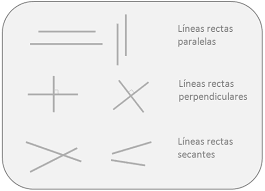 Resuelve en tu cuaderno las siguientes preguntas:¿Cuántos mililitros equivalen a un litro?¿Cuántos gramos equivalen a un kilogramo?¿Cuántos kilogramos equivalen a una tonelada?Envía evidencias de tus trabajos al whatsApp de tu maestro (a)NOTA: no olvides ponerle la fecha a cada trabajo y tú nombre en la parte de arriba.  JUEVESHistoria Ubica la Reforma yla República Restaurada aplicando los términos década y siglo, y localiza las zonas de influencia de los liberales y conservadoresRepaso: la segunda mitad del siglo XIX. Parte 2En base a las características que anotaste anteriormente entre liberales y conservadores responde las siguientes preguntas en tu cuaderno:¿Qué propone cada grupo?¿Cuáles son las diferencias entre uno y otro?¿Con cuál postura estás de acuerdo?¿Es posible llegar acuerdos cuando las personas tienen ideas diferentes?¿Crees que los mexicanos de aquella época llegaron pacíficamente a decidir que era mejor para el país? Envía evidencias de tus trabajos al whatsApp de tu maestro (a)NOTA: no olvides ponerle la fecha a cada trabajo y tú nombre en la parte de arriba.  JUEVESLengua Materna Identifica acontecimientos que sean relevantes para su comunidad.¿Sabes lo que hay en el aire?Escribe en tu cuaderno dos acontecimientos de gran relevancia para tu comunidad pueden ser: la contaminación, COVID-19, falta de agua potable, deportistas destacados de la comunidad, etc.Una vez elegidos los dos acontecimientos investiga más información sobre el tema y elabora un boletín informativo.Ejemplo: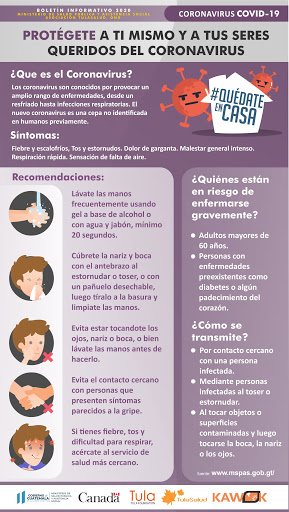 Envía evidencias de tus trabajos al whatsApp de tu maestro (a)NOTA: no olvides ponerle la fecha a cada trabajo y tú nombre en la parte de arriba.  JUEVESArtes Participa en la presentación de la pieza teatralseleccionada, frente a público¡Va de nuevo!Con ayuda de tus padres analicen la obra de teatro que interpretaste y responde las siguientes preguntas en tu cuaderno:1.-¿ Qué complicaciones presentaron al interpretar la obra?2.-¿ Qué fue lo que más te gustó de interpretar a tu personaje?3.-¿Qué recomendaciones le darías a otras personas que van a interpretar una obra de teatro?Envía evidencias de tus trabajos al whatsApp de tu maestro (a)NOTA: no olvides ponerle la fecha a cada trabajo y tú nombre en la parte de arriba.  JUEVESEducación Física Valora sus habilidades y destrezas motrices alparticipar en situaciones de juego e iniciación deportiva, lo que le permite sentirse y saberse competenteSuperar mis expectativasEscribe en tu cuaderno un relato de cómo superaste alguna actividad física que jamás pensaste que lo lograrías. Así mismo describe cuales fueron tus motivaciones para lograrlo y porque siempre podemos superarnos si nos proponemos mejorar constantemente.Envía evidencias de tus trabajos al whatsApp de tu maestro (a)NOTA: no olvides ponerle la fecha a cada trabajo y tú nombre en la parte de arriba.  JUEVESEnvía evidencias de tus trabajos al whatsApp de tu maestro (a)NOTA: no olvides ponerle la fecha a cada trabajo y tú nombre en la parte de arriba.  ASIGNATURAAPRENDIZAJE ESPERADOPROGRAMA DE TV ACTIVIDADESSEGUIMIENTO Y RETROALIMENTACIÓNVIERNESLengua materna Estudiar sobre temas a partir de fuentes escritas.-Lee textos históricos de su región para identificar a personajes históricos y sus acciones.-Reconoce a los personajes que han dejado huella en la comunidad a través de los relatos de los mayores.La importancia de nuestrahistoriaCon ayuda de sus padres elaboren un relato histórico en el cuaderno, sobre la vida de un personaje que ha dejado huella en tu comunidad, municipio o estado, puedes agregar las acciones más trascendentales del personaje que elegiste.Envía evidencias de tus trabajos al whatsApp de tu maestro (a)NOTA: no olvides ponerle la fecha a cada trabajo y tú nombre en la parte de arriba.  VIERNESMatemáticas Análisis de las relaciones entre unidades de tiempo.Análisis de procedimientos para resolver problemas de proporcionalidad del tipo valor faltante (dobles, triples, valor unitario).Nuestros alumnosresuelven III resuelve en tu cuaderno lo siguiente:Completa la tabla que representa el precio por la cantidad de lápices.Envía evidencias de tus trabajos al whatsApp de tu maestro (a)NOTA: no olvides ponerle la fecha a cada trabajo y tú nombre en la parte de arriba.  VIERNESEducacion socioemocional Toma decisiones concretas que beneficien a los demás, aunque no le beneficiendirectamente.Y ahora, ¿qué sigue? Parte IIEscribe en tu cuaderno cinco acciones que puedes realizar en tu comunidad que beneficien a la misma.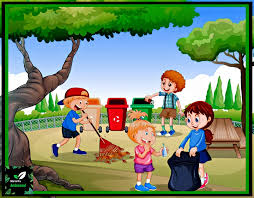 Envía evidencias de tus trabajos al whatsApp de tu maestro (a)NOTA: no olvides ponerle la fecha a cada trabajo y tú nombre en la parte de arriba.  VIERNESVida saludable Toma decisiones sobre su alimentación reconociendo impactos en el aprovechamiento de recursos naturales.Decido alimentarmesaludablementeEscribe en tu cuaderno tres alimentos, que puedas preparar con productos que se cosechan en tu comunidad, y que son benéficos para tu desarrollo.Envía evidencias de tus trabajos al whatsApp de tu maestro (a)NOTA: no olvides ponerle la fecha a cada trabajo y tú nombre en la parte de arriba.  